УТС Н-ИТЭЦ филиал ООО «БЭК» сообщает, что в связи с проведением работ по устранению повреждения на тепловой сети 12 коллектора на участке тепловой сети от ТК-6 до Ж/дома по адресу Зеленая,10Б в период времени: С 10:00ч. до 19:00ч. «03» Февраля 2021г.будет отключено теплоснабжение потребителей.В случае изменения продолжительности отключения будет сообщено дополнительно.Необходимо на период отключения теплоснабжения:Закрыть входные задвижки ТПУ на вводе в здание.Установить непрерывный контроль за состоянием ТПУ и температурой теплоносителя в отключенных приборах и трубопроводах системы отопления в местах, наиболее подверженных риску замерзания. При снижении температуры теплоносителя на этих участках до плюс 5 оС – опорожнить систему отопления, чтобы не допустить замерзания в ней воды.Докладывать о состоянии ТПУ и о возникших проблемах диспетчеру РТС-1 или диспетчеру Иркутскэнергосбыт.  Перечень потребителей, попадающих под отключение теплоснабжения:Подписал: Начальник РТС-1 УТС Козлов Д. В.Передал: Диспетчер РТС-1. Мухин С.В. (тел. 793-706)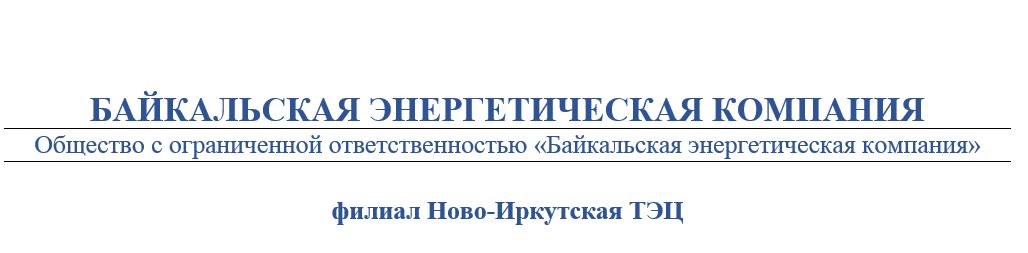 ТЕЛЕФОНОГРАММАТЕЛЕФОНОГРАММАТЕЛЕФОНОГРАММАТЕЛЕФОНОГРАММААдресат/корреспондентИЭСБК, ЕДСАдминистрация Марковского МО.Копия: ЕДДС г. Иркутского районаОт 02.02.2021От 02.02.2021   №74Адресат/корреспондентИЭСБК, ЕДСАдминистрация Марковского МО.Копия: ЕДДС г. Иркутского районаАдресат/корреспондентИЭСБК, ЕДСАдминистрация Марковского МО.Копия: ЕДДС г. Иркутского районаВремя передачи: 14-20Об отключении теплоснабженияВремя передачи: 14-20Об отключении теплоснабженияВремя передачи: 14-20Об отключении теплоснабженияВремя передачи: 14-20Об отключении теплоснабженияВремя передачи: 14-20Об отключении теплоснабженияНаименование узлаАдрес узла вводаАдрес узла ввода по ФИАСИдентификатор объекта ФИАС№ вводаЖилой дом с административными помещениямиЗеленая, 10б664056 обл Иркутская, р-н Иркутский, пгт Зеленый Берег, ул Зеленая, дом № 10б6d36503f-8237-4340-b095-f1ad556eeea00Принял № п/пНаименование потребителяФИОЛицо, получившее сообщение Лицо, получившее сообщение Способ передачи сообщения№ п/пНаименование потребителяФИОДолжностьДата и время получения сообщенияСпособ передачи сообщения1Марковская администрацияТЛФГ2ЕДДСТЛФГ3ИЭСБКТЛФГ4ЕДСТЛФГ